?АРАР                                                                             Р Е Ш Е Н И Е19 4инуар 2021 й.                                 № 71                        19 января 2021 г.О регистрации депутатского объединения Всероссийской политической партии «ЕДИНАЯ РОССИЯ» в Совете сельского поселения Алегазовский  сельсовет муниципального района Мечетлинский  район Республики Башкортостан 28-го созыва На основании заявления руководителя депутатского объединения  Всероссийской политической партии «ЕДИНАЯ РОССИЯ» Валитова Т.М. от 25 сентября 2019 года, в соответствии с главой 3 ст. 20 Регламента Совета сельского поселения Алегазовский  сельсовет муниципального района Мечетлинский район Республики Башкортостан постановляю:Зарегистрировать депутатское объединение Всероссийской политической партии «ЕДИНАЯ РОССИЯ» в Совете сельского поселения Алегазовский сельсовет муниципального района Мечетлинский район Республики Башкортостан 28-го созыва в количестве 10 депутатов.Внести депутатское объединение Всероссийской политической партии «ЕДИНАЯ РОССИЯ» в Реестр депутатских объединений в Совете сельского поселения Алегазовский сельсовет муниципального района Мечетлинский район Республики Башкортостан. Глава сельского поселения 					           	Т.М. Валитов БАШ?ОРТОСТАН РЕСПУБЛИКА№ЫМ»СЕТЛЕ РАЙОНЫМУНИЦИПАЛЬ РАЙОНЫНЫ*«Л»Г»: АУЫЛ СОВЕТЫ АУЫЛ БИЛ»М»№Е СОВЕТЫ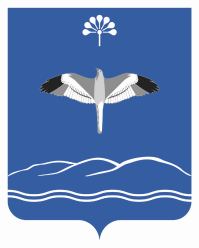 СОВЕТ СЕЛЬСКОГО ПОСЕЛЕНИЯАЛЕГАЗОВСКИЙ СЕЛЬСОВЕТМУНИЦИПАЛЬНОГО РАЙОНАМЕЧЕТЛИНСКИЙ РАЙОНРЕСПУБЛИКИ БАШКОРТОСТАН